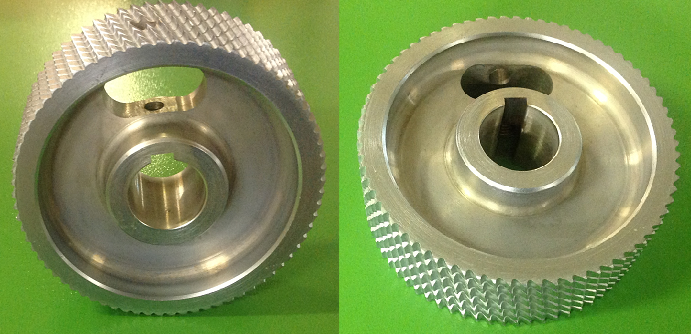 Код из 1САртикулНаименование/ Бренд/ПоставщикГабаритыД*Ш*В,ммМасса,грМатериалМесто установки/НазначениеF0020501QT109A Ролик металлический 140*35*50 ммD=140d=35W=50МеталлЧетырехсторонние станки/подача заготовки F0020501D=140d=35W=50МеталлЧетырехсторонние станки/подача заготовки F0020501HSKD=140d=35W=50МеталлЧетырехсторонние станки/подача заготовки 